О внесении изменения в постановление администрации Мариинско-Посадскогорайона Чувашской Республики от 10 сентября2020 г. № 557 «Об утверждении Положения о порядке расходования средств резервногофонда администрации Мариинско - Посадского района Чувашской Республики»Руководствуясь ст.81 Бюджетного кодекса Российской Федерации и со статьей 11 Федерального закона от 21 декабря 1994 г. №68-ФЗ «О защите населения и территорий от чрезвычайных ситуаций природного  и техногенного характера», администрация Мариинско - Посадского района Чувашской Республики п о с т а н о в л я е т:1. Внести в постановление администрации Мариинско-Посадского района Чувашской Республики от 10 сентября 2022 г. № 557 «Об утверждении Положения о порядке расходования средств резервного фонда администрации Мариинско - Посадского района Чувашской Республики» (далее – постановление) следующее изменение:1.1.в Положение о порядке расходования средств резервного фонда администрации Мариинско-Посадского района Чувашской Республики:1.1.1. пункт 5 дополнить подпунктом 5.7. следующего содержания:         «5.7. В целях оказания помощи семьям военнослужащих, лиц, проходящих службу в войсках национальной гвардии Российской Федерации, погибших в результате участия в специальной военной операции на территориях Донецкой Народной Республики, Луганской народной Республики и Украины, за счет средств резервного фонда могут осуществляться расходы на оплату:- услуг по организации поминального обеда;- приобретения цветов, креста, таблички.»2.Опубликовать (обнародовать) настоящее постановление и разместить на официальном сайте администрации в сети Интернет.3. Настоящее постановление вступает в силу со дня его официального опубликования.И.о. главы администрацииМариинско-Посадского района                                                             С.В. МастьяновЧӑваш  РеспубликинСěнтěрвӑрри районěнадминистрацийӗЙ Ы Ш Ӓ Н У№  Сěнтěрвӑрри хулиЧувашская  РеспубликаАдминистрацияМариинско-Посадского районаП О С Т А Н О В Л Е Н И Е  22.11.2022 № 906г. Мариинский  Посад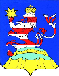 